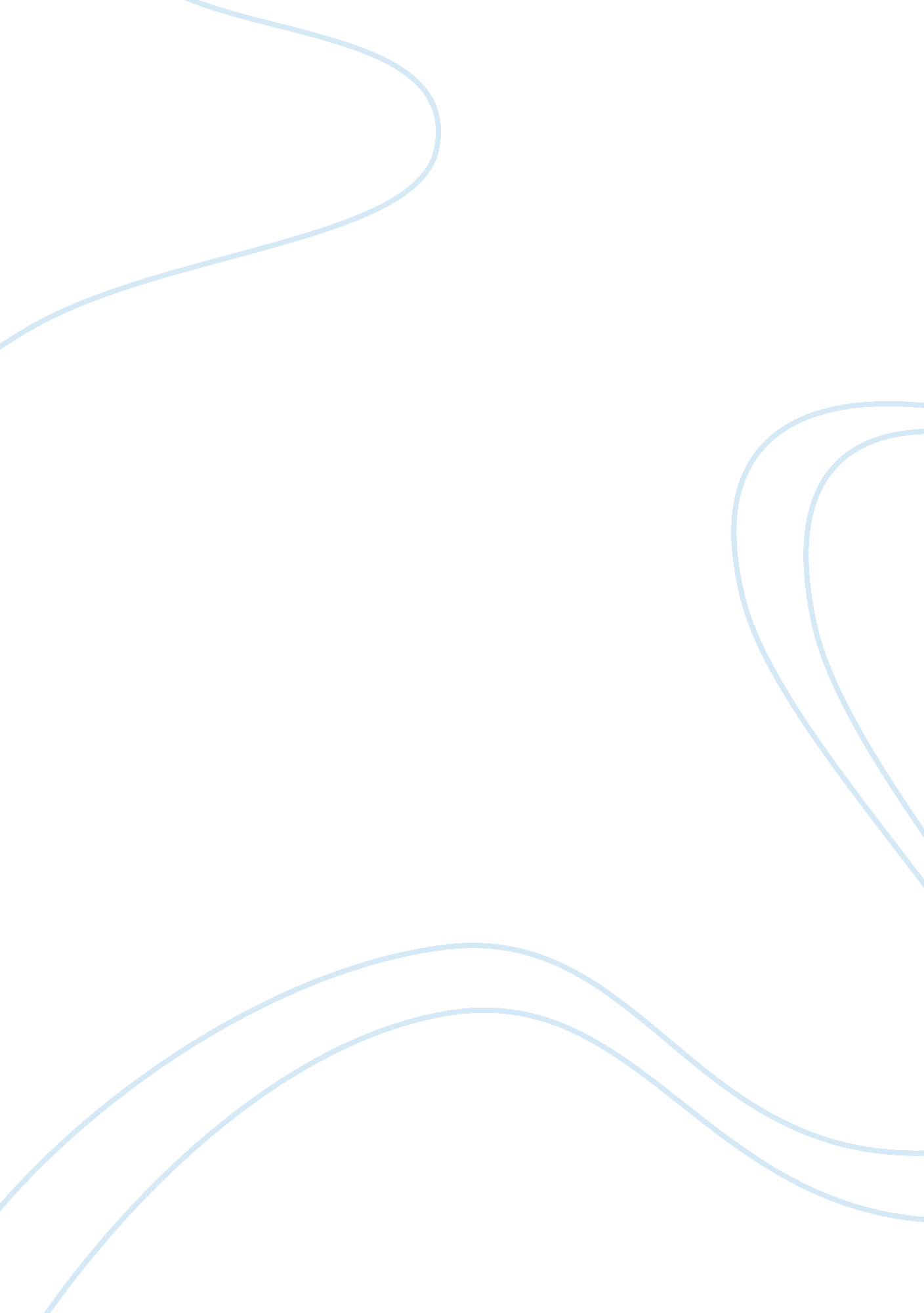 Facility planning part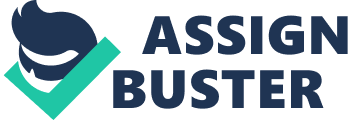 Textbooks can take a immense toll on your billfold. Fortunately. you now have many options to salvage money. For illustration. you can lease textbooks online. Another option is to buy online-only entree to required text editions. While you won’t hold a physical book to take notes or high spot in. you will salvage money in making so. Write a 1. 050- to 1. 450-word paper that includes the undermentioned elements: Regulatory demands and their consequence on the design and equipment Color choice deductions and noise issues List of the type of equipment needed Electronic points needed Examination of budget planning and cost estimations Description of the function of stakeholders in installation planning and development Gantt chart that inside informations an execution program. Textbooks can take a immense toll on your billfold. Fortunately. you now have many options to salvage money. For illustration. you can lease textbooks online. Another option is to buy online-only entree to required text editions. W… Textbooks can take a immense toll on your billfold. Fortunately. you now have many options to salvage money. For illustration. you can lease textbooks online. Another option is to buy online-only entree to required text editions. While you won’t hold a physical book to take notes or high spot in. you will salvage money in making so. General Questions – General General Questions Resource: Facility Planning – Part II located on the pupil Website Write a 1. 050- to 1. 450-word paper that includes the undermentioned elements: Regulatory demands and their consequence on the design and equipment Color choice deductions and noise issues List of the type of equipment needed Electronic points needed Examination of budget planning and cost estimations Description of the function of stakeholders in installation planning and development Gantt chart that inside informations an execution program. 